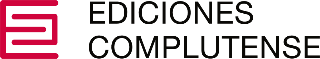 Teknokultura. Revista de Cultura Digital y Movimientos Sociales		                                     DATA SHEETe-ISSN: 1549-2230Original title in English (with no full stop)Funding source (if applicable):Data Availability: (Instructions for completing this section are available here)Authors’ contribution statement: (Instructions for completing this section are outlined in the Submission Templates)Author 1: Name and surname: Email: ORCID: Affiliation (university, institute, company…): Country:Author’s Bio (150 words maximum):Social media: 
-Twitter (X):-Instagram: -Facebook:-Mastodon:-Diaspora:-Academia.edu:Would you like to be registered as a reviewer for Teknokultura? YES / NO If you're interested, please specify your reviewing interests below:Author 2: Name and surname: Email: ORCID: Affiliation (university, institute, company…): Country:Author’s Bio (150 words maximum):Social media: 
-Twitter (X):-Instagram: -Facebook:-Mastodon:-Diaspora:-Academia.edu:Would you like to be registered as a reviewer for Teknokultura? YES / NO If you're interested, please specify your reviewing interests below:Autor 3:Name and surname: Email: ORCID: Affiliation (university, institute, company…): Country:Author’s Bio (150 words maximum):Social media: 
-Twitter (X):-Instagram: -Facebook:-Mastodon:-Diaspora:-Academia.edu:Would you like to be registered as a reviewer for Teknokultura? YES / NO If you're interested, please specify your reviewing interests below:Author 4:Name and surname: Email: ORCID: Affiliation (university, institute, company…): Country:Author’s Bio (150 words maximum):Social media: 
-Twitter (X):-Instagram: -Facebook:-Mastodon:-Diaspora:-Academia.edu:Would you like to be registered as a reviewer for Teknokultura? YES / NO If you're interested, please specify your reviewing interests below:Author …